                     Africa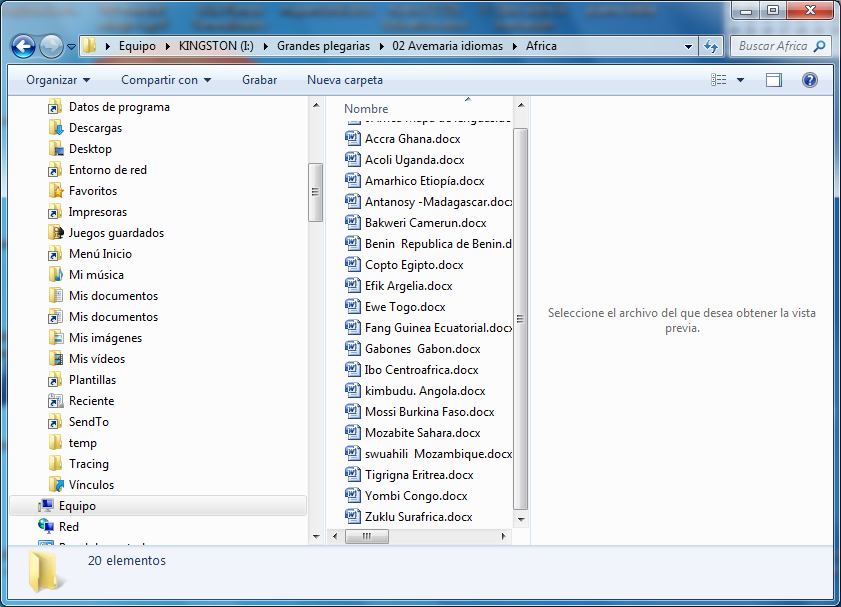 America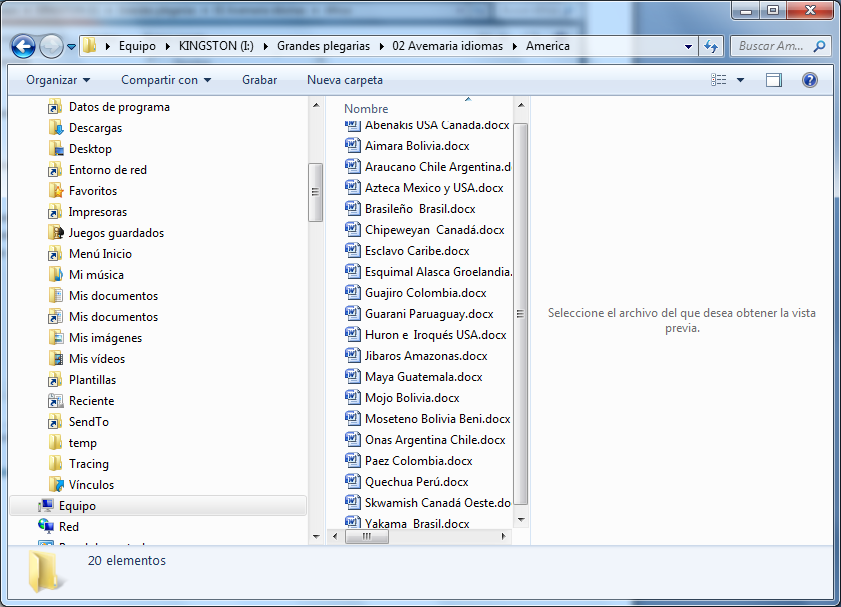 Asia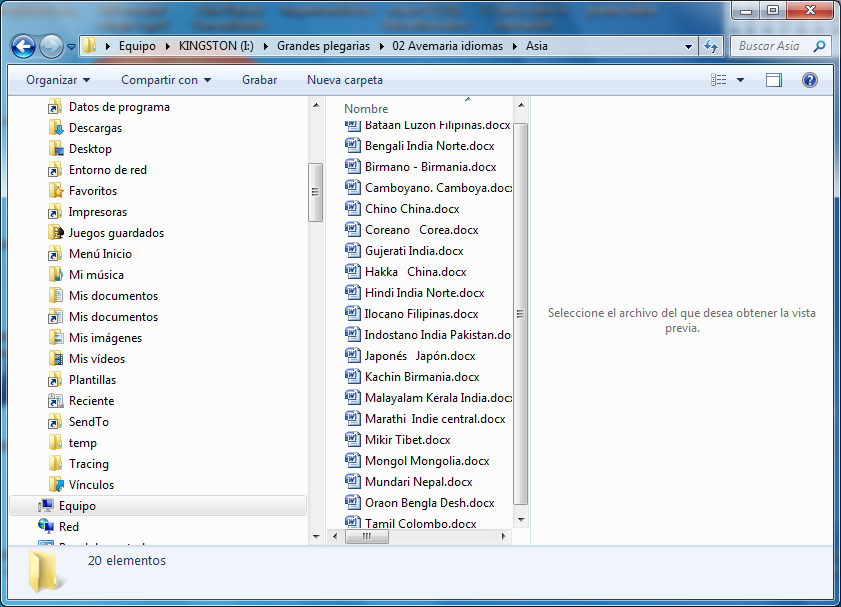 Europa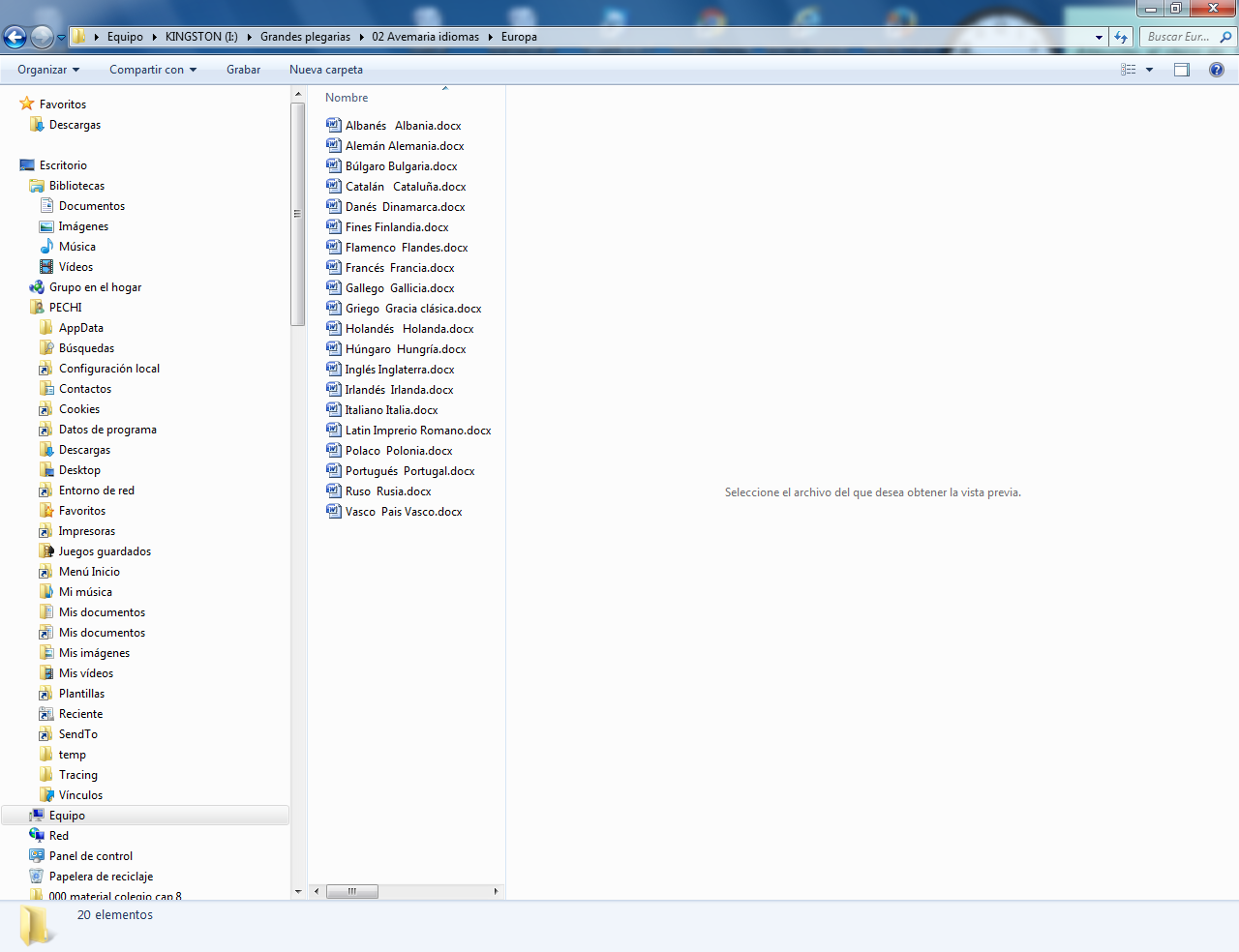 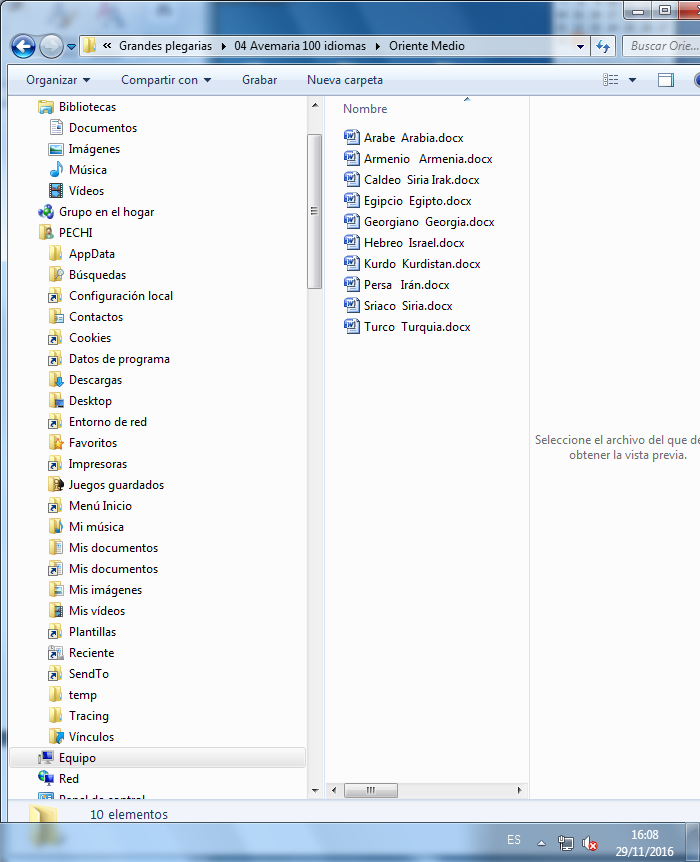 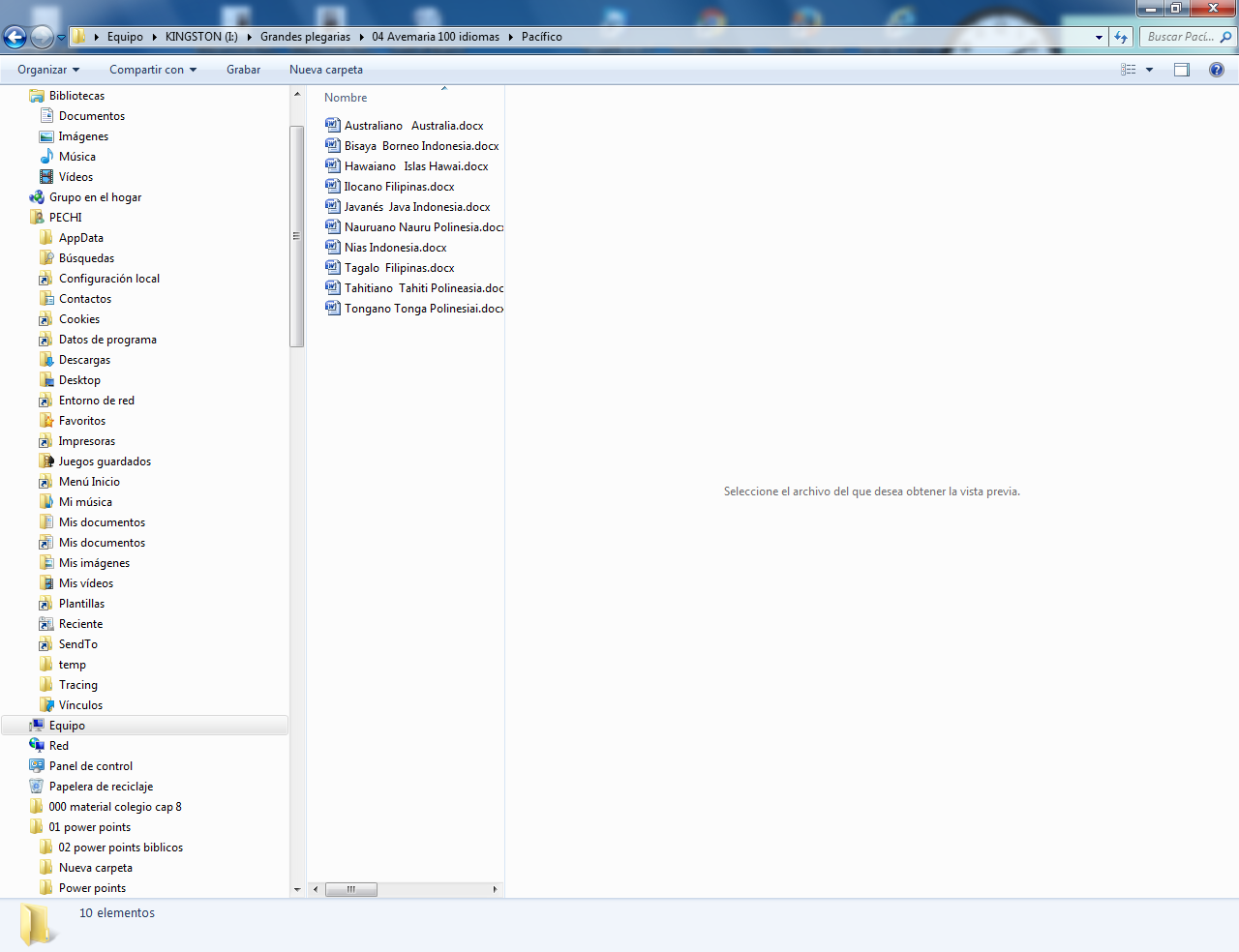 